Plot Structure for “Gift of the Magi”		Name:  _______________________________________Use this diagram to help guide you in identifying parts of the plot structure. 20 points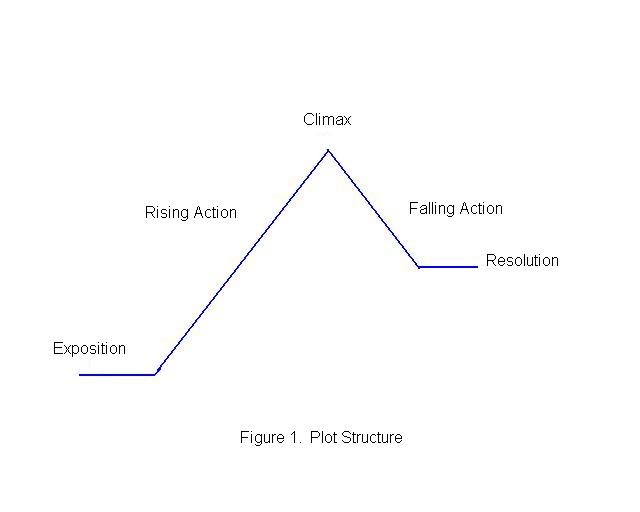 Exposition:___________________________________________________________________Rising Action(s):  __________________________________________________________________________________________________________________________________________________________________________Inciting Incident:  _____________________________________________________________________________________Climax:  ______________________________________________________________________________Falling Action(s):  __________________________________________________________________________________________________________________________________________________________________________Resolution:  _____________________________________________________________________________THEME:  _____________________________________MAJOR CONFLICT:  _______________________________________________INTERNAL CONFLICT FOR DELLA:  _____________________________________________SITUATIONAL IRONY:  _______________________________________________________________________________